КАРАР                                                                                 ПОСТАНОВЛЕНИЕ     11 июнь   2014 й                             № 21                          11 июня 2014 г.О внесении  дополнений  в постановлениеглавы администрации сельского поселения Сандугачевский сельсовет муниципального района Янаульский район Республики Башкортостан от 03 июня  2010 года №  10 «Об утверждении  порядка осуществления администрацией сельского поселения Сандугачевский сельсовет муниципального района Янаульский район Республики Башкортостан бюджетных полномочий главных   администраторов доходов бюджетов  бюджетной системы Российской Федерации»        В соответствии со статьей 20 Бюджетного кодекса Российской Федерации и в целях своевременного получения безвозмездных поступлений в бюджет сельского поселения Сандугачевский сельсовет муниципального района  Янаульский район Республики Башкортостан Администрация сельского поселения Сандугачевский сельсовет ПОСТАНОВЛЯЕТ:       1. В постановление  главы администрации сельского поселения Сандугачевский сельсовет муниципального района Янаульский район Республики Башкортостан от  03 июня 2010 года №  10 «Об утверждении  порядка осуществления администрацией сельского поселения Сандугачевский сельсовет муниципального района Янаульский район Республики Башкортостан бюджетных полномочий главных  администраторов доходов бюджетов  бюджетной системы Российской Федерации» внести следующие  дополнения:        1.1. В перечень кодов подвидов доходов по видам доходов, администратором которых является Администрация сельского поселения Сандугачевский сельсовет дополнить следующим подвидом:791 2 02 02102 10 0000  151 «Субсидии бюджетам поселений на закупку автотранспортных средств и коммунальной техники»   1.2. пункт 1  дополнить следующим кодом бюджетной классификации:          791 2 02 02102 10 0007 151 «Субсидии бюджетам поселений на закупку автотранспортных средств и коммунальной техники»..        2. Настоящее постановление  вступает в силу с момента его подписания.        3. Контроль за исполнением настоящего  постановления оставляю за собой.                         Глава сельского поселения                                             Т.Ш.КуснияровБАШKОРТОСТАН РЕСПУБЛИКАHЫЯNАУЫЛ  РАЙОНЫ МУНИЦИПАЛЬ РАЙОНЫНЫN HАНДУFАС  АУЫЛ СОВЕТЫ АУЫЛ БИЛEМEHЕ  ХАКИМИEТЕ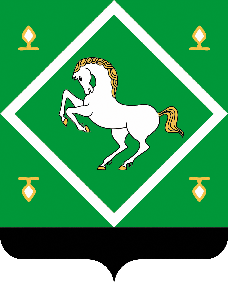    РЕСПУБЛИКА БАШКОРТОСТАНАдминистрациясельского поселениясандугачевский сельсоветМУНИЦИПАЛЬНОГО  районаЯНАУЛЬСКИЙ РАЙОН 0007Бюджетные инвестиции